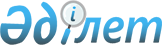 2021-2023 жылдарға арналған Солтүстік Қазақстан облысы Жамбыл ауданы Мирный ауылдық округінің бюджетін бекіту туралыСолтүстік Қазақстан облысы Жамбыл ауданы мәслихатының 2021 жылғы 8 қаңтардағы № 58/4 шешімі. Солтүстік Қазақстан облысының Әділет департаментінде 2021 жылғы 14 қаңтарда № 7039 болып тіркелді.
      Ескерту. 01.01.2021 бастап қолданысқа енгізіледі - осы шешімнің 8-тармағымен.
      Қазақстан Республикасының 2008 жылғы 4 желтоқсандағы Бюджет кодексінің 9-1-бабы 2-тармағына, 75-бабына, Қазақстан Республикасының 2001 жылғы 23 қаңтардағы "Қазақстан Республикасындағы жергілікті мемлекеттік басқару және өзін-өзі басқару туралы" Заңының 6-бабына сәйкес Солтүстік Қазақстан облысы Жамбыл ауданы мәслихаты ШЕШІМ ҚАБЫЛДАДЫ:
      1. 2021-2023 жылдарға арналған Солтүстік Қазақстан облысы Жамбыл ауданы Мирный ауылдық округінің бюджеті осы шешімге тиісінше 1, 2, 3-қосымшаларға сәйкес, оның ішінде 2021 жылға мынадай көлемдерде бекітілсін:
       1) кірістер – 40 422,5 мың теңге:
       салықтық түсімдер – 2 192 мың теңге;
       салықтық емес түсімдер – 89 мың теңге;
       негізгі капиталды сатудан түсетін түсімдер – 0 теңге;
       трансферттер түсімі – 38 141,5 мың теңге;
       2) шығындар – 40 784,7 мың теңге;
       3) таза бюджеттік кредиттеу – 0 теңге: 
      бюджеттік кредиттер – 0 теңге;
      бюджеттік кредиттерді өтеу – 0 теңге;
       4) қаржы активтерімен операциялар бойынша сальдо – 0 теңге: 
      қаржы активтерін сатып алу – 0 теңге;
       мемлекеттің қаржы активтерін сатудан түсетін түсімдер – 0 теңге;
       5) бюджет тапшылығы (профициті) – -362,2 мың теңге;
      6) бюджет тапшылығын қаржыландыру (профицитін пайдалану) – 362,2 мың теңге:
      қарыздар түсімі – 0 теңге;
      қарыздарды өтеу – 0 теңге;
      бюджет қаражатының пайдаланылатын қалдықтары – 362,2 мың теңге.
      Ескерту. 1-тармақ жаңа редакцияда - Солтүстік Қазақстан облысы Жамбыл ауданы мәслихатының 9.07.2021 № 6/3 (01.01.2021 бастап қолданысқа енгізіледі); жаңа редакцияда - Солтүстік Қазақстан облысы Жамбыл ауданы мәслихатының 20.10.2021 № 8/3 (01.01.2021 бастап қолданысқа енгізіледі) шешімдерімен; 08.12.2021 № 9/15 (01.01.2021 бастап қолданысқа енгізіледі) шешімімен.


      2. 2021 жылға арналған ауылдық округ бюджетінің кірістері Қазақстан Республикасының Бюджет кодексiне сәйкес келесі салықтық түсімдер есебінен құрастырылады деп белгіленсін:
      ауылдың, ауылдық округтің аумағындағы осы салықты салу объектілері бойынша жеке тұлғалардың мүлкіне салынатын салық;
      ауылдың аумағындағы жер учаскелері бойынша жеке және заңды тұлғалардан алынатын, елдi мекендер жерлерiне салынатын жер салығы;
      тұрғылықты жері ауылдың аумағындағы жеке тұлғалардан;
      өздерінің құрылтай құжаттарында көрсетілетін тұрған жері ауылдың аумағында орналасқан заңды тұлғалардан алынатын көлік құралдары салығы.
      3. Ауылдық округ бюджетінің кірістері келесі салықтық емес түсімдер есебінен құрастырылады деп белгіленсін:
      ауылдық округ әкімі әкімшілік құқық бұзушылықтар үшін салатын айыппұлдар;
      жеке және заңды тұлғалардың ерікті түрдегі алымдары;
      ауылдық округтің коммуналдық меншігінен (жергілікті өзін-өзі басқарудың коммуналдық меншігінен) түсетін кірістер:
      ауылдық округтің коммуналдық меншігінің (жергілікті өзін-өзі басқарудың коммуналдық меншігінің) мүлкін жалға беруден түсетін кірістер;
      ауылдық округтің коммуналдық меншігінен (жергілікті өзін-өзі басқарудың коммуналдық меншігінен) түсетін басқа да кірістер;
      ауылдық округ бюджетіне түсетін басқа да салықтық емес түсімдер. 
      4. Ауылдық округ бюджетінен қаржыландырылатын мемлекеттік мекемелерге бекітіп берілген мемлекеттік мүлікті сатудан түсетін ақша негізгі капиталды сатудан ауылдық округ бюджетіне түсетін түсімдер болып табылады деп белгіленсін.
      5. 2021 жылға арналған ауылдық округтің бюджетіне аудандық бюджеттен берілетін 12 168 мың теңге сомасында субвенция бюджетте ескерілсін.
      6. 2021 жылға арналған ауылдық округінің бюджетінде облыстық бюджеттен нысаналы трансферттер ескерілсін:
      1) Солтүстік Қазақстан облысы Жамбыл ауданының Петровка ауылындағы көшелерді жарықтандыруға;
      2) Солтүстік Қазақстан облысы Жамбыл ауданының Рождественка ауылындағы көшелерді жарықтандыруға;
      3) Солтүстік Қазақстан облысы Жамбыл ауданының Мирный ауылындағы көшелерді жарықтандыруға;
      4) Солтүстік Қазақстан облысы Жамбыл ауданы Мирный ауылында қосымша шырағдандарды құрумен бірге, доғалық сынапты шамының шырағдандарын жарықдиодты шамдарға ауыстыруға;
      5) Солтүстік Қазақстан облысы Жамбыл ауданы Айымжан ауылында қосымша шырағдандарды құрумен бірге, доғалық сынапты шамының шырағдандарын жарықдиодты шамдарға ауыстыруға;
      6) жергілікті атқарушы органдардың мемлекеттік қызметшілерінің жалақысын көтеруге.
      Ескерту. 6-тармақ жаңа редакцияда - Солтүстік Қазақстан облысы Жамбыл ауданы мәслихатының 20.10.2021 № 8/3 (01.01.2021 бастап қолданысқа енгізіледі) шешімімен.


      7. 2021 жылға арналған ауылдық округ бюджетінде аудандық бюджеттен нысаналы трансферттер түсімдері ескерілсін:
      1) елді мекендердегі көшелерді жарықтандыруға;
      2) елді мекендердің санитариясын қамтамасыз етуге;
      3) ауылдық округтің автомобиль жолдарының жұмыс істеуін қамтамасыз етуге;
      4) ауылдық округтің елді мекендерін абаттандыру мен көгалдандыруға;
      5) Қазақстан Республикасы Үкіметінің 2019 жылғы 27 желтоқсандағы № 990 қаулысымен бекітілген "Өңірлерді дамытудың 2020-2025 жылдарға арналған мемлекеттік бағдарламасын бекіту туралы" Өңірлерді дамытудың 2025 жылға дейінгі мемлекеттік бағдарламасы шеңберінде өңірлерді экономикалық дамытуға жәрдемдесу бойынша шараларды іске асыруға ауылдық елді мекендерді жайластыруды шешуге арналған іс-шараларды іске асыруға.
      Аудандық бюджеттен көрсетілген нысаналы трансферттерді бөлу Солтүстік Қазақстан облысы Жамбыл ауданы Мирный ауылдық округі әкімінің 2021-2023 жылдарға арналған ауылдық округтің бюджеті туралы Солтүстік Қазақстан облысы Жамбыл ауданы мәслихатының шешімін іске асыру туралы шешімімен айқындалады.
      6) бейнебақылау жүйелерін орнату бойынша көрсетілетін қызметтерге ақы төлеуге;
      7) Солтүстік Қазақстан облысы Жамбыл ауданы Мирный ауылдық округінің елді мекендерін сумен жабдықтауды ұйымдастыруға.
      8) Солтүстік Қазақстан облысы Жамбыл ауданы Мирный ауылдық округі әкімінің аппаратын ұстауға.
      Ескерту. 7-тармаққа өзгерістер еңгізілді - Солтүстік Қазақстан облысы Жамбыл ауданы мәслихатының 20.10.2021 № 8/3 (01.01.2021 бастап қолданысқа енгізіледі) шешімімен; 08.12.2021 № 9/15 (01.01.2021 бастап қолданысқа енгізіледі) шешімімен.


      7-1. Солтүстік Қазақстан облысы Жамбыл ауданы Мирный ауылдық округі бюджетінің шығыстары 2021 жылғы 1 қаңтарда қалыптасқан бюджет қаражатының бос қалдықтары есебінен осы шешімнің 4-қосымшасына сәйкес қарастырылсын.
      Ескерту. Шешім 7-1 тармақпен толықтырылды - Солтүстік Қазақстан облысы Жамбыл ауданы мәслихатының 9.07.2021 № 6/3 (01.01.2021 бастап қолданысқа енгізіледі) шешімімен.


      8. Осы шешім 2021 жылдың 1 қаңтарынан бастап қолданысқа енгізіледі. 2021 жылға арналған Мирный ауылдық округінің бюджеті
      Ескерту. Қосымша жаңа редакцияда - Солтүстік Қазақстан облысы Жамбыл ауданы мәслихатының 9.07.2021 № 6/3 (01.01.2021 бастап қолданысқа енгізіледі); жаңа редакцияда - Солтүстік Қазақстан облысы Жамбыл ауданы мәслихатының 20.10.2021 № 8/3 (01.01.2021 бастап қолданысқа енгізіледі) шешімдерімен; 08.12.2021 № 9/15 (01.01.2021 бастап қолданысқа енгізіледі) шешімімен. 2022 жылға арналған Мирный ауылдық округінің бюджеті 2023 жылға арналған Мирный ауылдық округінің бюджеті Солтүстік Қазақстан облысы Жамбыл ауданы Мирный ауылдық округ бюджетінің шығыстары 2021 жылғы 1 қаңтарда қалыптасқан бюджет қаражатының бос қалдықтары есебінен
      Ескерту. 4-қосымша алып тасталды - Солтүстік Қазақстан облысы Жамбыл ауданы мәслихатының 20.10.2021 № 8/3 (01.01.2021 бастап қолданысқа енгізіледі) шешімімен. Солтүстік Қазақстан облысы Жамбыл ауданы Мирный ауылдық округ бюджетінің шығыстары 2021 жылғы 1 қаңтарда қалыптасқан бюджет қаражатының бос қалдықтары есебінен
      Ескерту. Шешім 5-қосымшамен толықтырылды - Солтүстік Қазақстан облысы Жамбыл ауданы мәслихатының 20.10.2021 № 8/3 (01.01.2021 бастап қолданысқа енгізіледі) шешімімен.
      Кірістер:
      Шығыстар:
					© 2012. Қазақстан Республикасы Әділет министрлігінің «Қазақстан Республикасының Заңнама және құқықтық ақпарат институты» ШЖҚ РМК
				
      Жамбыл ауданы мәслихаты сессиясының төрағасы 

Р. Садыков

      Жамбыл ауданы мәслихатының хатшысы 

Б. Мусабаев
Солтүстік Қазақстан облысыЖамбыл ауданы мәслихатының2021 жылғы 8 қаңтардағы№ 58/4 шешіміне1 қосымша
Санаты
Санаты
Сыныбы
Сыныбы
Сыныбы
Сыныбы
Сыныбы
Сыныбы
Сыныбы
Сыныбы
Кіші сыныбы
Кіші сыныбы
Кіші сыныбы
Кіші сыныбы
Атауы
Атауы
Атауы
Атауы
Атауы
Атауы
Атауы
Атауы
Сомасы (мың теңге)
Сомасы (мың теңге)
Сомасы (мың теңге)
Сомасы (мың теңге)
1
1
2
2
2
2
2
2
2
2
3
3
3
3
4
4
4
4
4
4
4
4
5
5
5
5
1) Кірістер
1) Кірістер
1) Кірістер
1) Кірістер
1) Кірістер
1) Кірістер
1) Кірістер
1) Кірістер
40 422,5
40 422,5
40 422,5
40 422,5
1
1
Салықтық түсімдер
Салықтық түсімдер
Салықтық түсімдер
Салықтық түсімдер
Салықтық түсімдер
Салықтық түсімдер
Салықтық түсімдер
Салықтық түсімдер
2 192
2 192
2 192
2 192
04
04
04
04
04
04
04
04
Меншiкке салынатын салықтар
Меншiкке салынатын салықтар
Меншiкке салынатын салықтар
Меншiкке салынатын салықтар
Меншiкке салынатын салықтар
Меншiкке салынатын салықтар
Меншiкке салынатын салықтар
Меншiкке салынатын салықтар
2 192
2 192
2 192
2 192
1
1
1
1
Мүлiкке салынатын салықтар
Мүлiкке салынатын салықтар
Мүлiкке салынатын салықтар
Мүлiкке салынатын салықтар
Мүлiкке салынатын салықтар
Мүлiкке салынатын салықтар
Мүлiкке салынатын салықтар
Мүлiкке салынатын салықтар
112
112
112
112
3
3
3
3
Жер салығы
Жер салығы
Жер салығы
Жер салығы
Жер салығы
Жер салығы
Жер салығы
Жер салығы
32
32
32
32
4
4
4
4
Көлiк құралдарына салынатын салық
Көлiк құралдарына салынатын салық
Көлiк құралдарына салынатын салық
Көлiк құралдарына салынатын салық
Көлiк құралдарына салынатын салық
Көлiк құралдарына салынатын салық
Көлiк құралдарына салынатын салық
Көлiк құралдарына салынатын салық
2 048
2 048
2 048
2 048
2
2
Салықтық емес түсiмдер
Салықтық емес түсiмдер
Салықтық емес түсiмдер
Салықтық емес түсiмдер
Салықтық емес түсiмдер
Салықтық емес түсiмдер
Салықтық емес түсiмдер
Салықтық емес түсiмдер
89
89
89
89
01
01
01
01
01
01
01
01
Мемлекеттік меншіктен түсетін кірістер
Мемлекеттік меншіктен түсетін кірістер
Мемлекеттік меншіктен түсетін кірістер
Мемлекеттік меншіктен түсетін кірістер
Мемлекеттік меншіктен түсетін кірістер
Мемлекеттік меншіктен түсетін кірістер
Мемлекеттік меншіктен түсетін кірістер
Мемлекеттік меншіктен түсетін кірістер
89
89
89
89
5
5
5
5
Мемлекет меншігіндегі мүлікті жалға беруден түсетін кірістер
Мемлекет меншігіндегі мүлікті жалға беруден түсетін кірістер
Мемлекет меншігіндегі мүлікті жалға беруден түсетін кірістер
Мемлекет меншігіндегі мүлікті жалға беруден түсетін кірістер
Мемлекет меншігіндегі мүлікті жалға беруден түсетін кірістер
Мемлекет меншігіндегі мүлікті жалға беруден түсетін кірістер
Мемлекет меншігіндегі мүлікті жалға беруден түсетін кірістер
Мемлекет меншігіндегі мүлікті жалға беруден түсетін кірістер
89
89
89
89
4
4
Трансферттер түсімі
Трансферттер түсімі
Трансферттер түсімі
Трансферттер түсімі
Трансферттер түсімі
Трансферттер түсімі
Трансферттер түсімі
Трансферттер түсімі
38 141,5
38 141,5
38 141,5
38 141,5
02
02
02
02
02
02
02
02
Мемлекеттiк басқарудың жоғары тұрған органдарынан түсетiн трансферттер
Мемлекеттiк басқарудың жоғары тұрған органдарынан түсетiн трансферттер
Мемлекеттiк басқарудың жоғары тұрған органдарынан түсетiн трансферттер
Мемлекеттiк басқарудың жоғары тұрған органдарынан түсетiн трансферттер
Мемлекеттiк басқарудың жоғары тұрған органдарынан түсетiн трансферттер
Мемлекеттiк басқарудың жоғары тұрған органдарынан түсетiн трансферттер
Мемлекеттiк басқарудың жоғары тұрған органдарынан түсетiн трансферттер
Мемлекеттiк басқарудың жоғары тұрған органдарынан түсетiн трансферттер
38 141,5
38 141,5
38 141,5
38 141,5
3
3
3
3
Аудандардың (облыстық маңызы бар қаланың) бюджетінен трансферттер
Аудандардың (облыстық маңызы бар қаланың) бюджетінен трансферттер
Аудандардың (облыстық маңызы бар қаланың) бюджетінен трансферттер
Аудандардың (облыстық маңызы бар қаланың) бюджетінен трансферттер
Аудандардың (облыстық маңызы бар қаланың) бюджетінен трансферттер
Аудандардың (облыстық маңызы бар қаланың) бюджетінен трансферттер
Аудандардың (облыстық маңызы бар қаланың) бюджетінен трансферттер
Аудандардың (облыстық маңызы бар қаланың) бюджетінен трансферттер
38 141,5
38 141,5
38 141,5
38 141,5
Функционалдық топ
Бюджеттік бағдарламалардың әкімшісі
Бюджеттік бағдарламалардың әкімшісі
Бюджеттік бағдарламалардың әкімшісі
Бюджеттік бағдарламалардың әкімшісі
Бюджеттік бағдарламалардың әкімшісі
Бюджеттік бағдарламалардың әкімшісі
Бюджеттік бағдарламалардың әкімшісі
Бағдарлама
Бағдарлама
Бағдарлама
Бағдарлама
Атауы
Атауы
Атауы
Атауы
Атауы
Атауы
Атауы
Атауы
Атауы
Атауы
Атауы
Атауы
Атауы
Сомасы
 (мың теңге)
1
2
2
2
2
2
2
2
3
3
3
3
4
4
4
4
4
4
4
4
4
4
4
4
4
5
2) Шығындар
2) Шығындар
2) Шығындар
2) Шығындар
2) Шығындар
2) Шығындар
2) Шығындар
2) Шығындар
2) Шығындар
2) Шығындар
2) Шығындар
2) Шығындар
2) Шығындар
40 784,7
01
Жалпы сипаттағы мемлекеттiк қызметтер
Жалпы сипаттағы мемлекеттiк қызметтер
Жалпы сипаттағы мемлекеттiк қызметтер
Жалпы сипаттағы мемлекеттiк қызметтер
Жалпы сипаттағы мемлекеттiк қызметтер
Жалпы сипаттағы мемлекеттiк қызметтер
Жалпы сипаттағы мемлекеттiк қызметтер
Жалпы сипаттағы мемлекеттiк қызметтер
Жалпы сипаттағы мемлекеттiк қызметтер
Жалпы сипаттағы мемлекеттiк қызметтер
Жалпы сипаттағы мемлекеттiк қызметтер
Жалпы сипаттағы мемлекеттiк қызметтер
Жалпы сипаттағы мемлекеттiк қызметтер
19 125,2
124
124
124
124
124
124
124
Аудандық маңызы бар қала, ауыл, кент, ауылдық округ әкімінің аппараты
Аудандық маңызы бар қала, ауыл, кент, ауылдық округ әкімінің аппараты
Аудандық маңызы бар қала, ауыл, кент, ауылдық округ әкімінің аппараты
Аудандық маңызы бар қала, ауыл, кент, ауылдық округ әкімінің аппараты
Аудандық маңызы бар қала, ауыл, кент, ауылдық округ әкімінің аппараты
Аудандық маңызы бар қала, ауыл, кент, ауылдық округ әкімінің аппараты
Аудандық маңызы бар қала, ауыл, кент, ауылдық округ әкімінің аппараты
Аудандық маңызы бар қала, ауыл, кент, ауылдық округ әкімінің аппараты
Аудандық маңызы бар қала, ауыл, кент, ауылдық округ әкімінің аппараты
Аудандық маңызы бар қала, ауыл, кент, ауылдық округ әкімінің аппараты
Аудандық маңызы бар қала, ауыл, кент, ауылдық округ әкімінің аппараты
Аудандық маңызы бар қала, ауыл, кент, ауылдық округ әкімінің аппараты
Аудандық маңызы бар қала, ауыл, кент, ауылдық округ әкімінің аппараты
19 125,2
001
001
001
001
Аудандық маңызы бар қала, ауыл, кент, ауылдық округ әкімінің қызметін қамтамасыз ету жөніндегі қызметтер
Аудандық маңызы бар қала, ауыл, кент, ауылдық округ әкімінің қызметін қамтамасыз ету жөніндегі қызметтер
Аудандық маңызы бар қала, ауыл, кент, ауылдық округ әкімінің қызметін қамтамасыз ету жөніндегі қызметтер
Аудандық маңызы бар қала, ауыл, кент, ауылдық округ әкімінің қызметін қамтамасыз ету жөніндегі қызметтер
Аудандық маңызы бар қала, ауыл, кент, ауылдық округ әкімінің қызметін қамтамасыз ету жөніндегі қызметтер
Аудандық маңызы бар қала, ауыл, кент, ауылдық округ әкімінің қызметін қамтамасыз ету жөніндегі қызметтер
Аудандық маңызы бар қала, ауыл, кент, ауылдық округ әкімінің қызметін қамтамасыз ету жөніндегі қызметтер
Аудандық маңызы бар қала, ауыл, кент, ауылдық округ әкімінің қызметін қамтамасыз ету жөніндегі қызметтер
Аудандық маңызы бар қала, ауыл, кент, ауылдық округ әкімінің қызметін қамтамасыз ету жөніндегі қызметтер
Аудандық маңызы бар қала, ауыл, кент, ауылдық округ әкімінің қызметін қамтамасыз ету жөніндегі қызметтер
Аудандық маңызы бар қала, ауыл, кент, ауылдық округ әкімінің қызметін қамтамасыз ету жөніндегі қызметтер
Аудандық маңызы бар қала, ауыл, кент, ауылдық округ әкімінің қызметін қамтамасыз ету жөніндегі қызметтер
Аудандық маңызы бар қала, ауыл, кент, ауылдық округ әкімінің қызметін қамтамасыз ету жөніндегі қызметтер
19 099,2
022
022
022
022
Мемлекеттік органның күрделі шығыстары
Мемлекеттік органның күрделі шығыстары
Мемлекеттік органның күрделі шығыстары
Мемлекеттік органның күрделі шығыстары
Мемлекеттік органның күрделі шығыстары
Мемлекеттік органның күрделі шығыстары
Мемлекеттік органның күрделі шығыстары
Мемлекеттік органның күрделі шығыстары
Мемлекеттік органның күрделі шығыстары
Мемлекеттік органның күрделі шығыстары
Мемлекеттік органның күрделі шығыстары
Мемлекеттік органның күрделі шығыстары
Мемлекеттік органның күрделі шығыстары
26
07
Тұрғын үй-коммуналдық шаруашылық
Тұрғын үй-коммуналдық шаруашылық
Тұрғын үй-коммуналдық шаруашылық
Тұрғын үй-коммуналдық шаруашылық
Тұрғын үй-коммуналдық шаруашылық
Тұрғын үй-коммуналдық шаруашылық
Тұрғын үй-коммуналдық шаруашылық
Тұрғын үй-коммуналдық шаруашылық
Тұрғын үй-коммуналдық шаруашылық
Тұрғын үй-коммуналдық шаруашылық
Тұрғын үй-коммуналдық шаруашылық
Тұрғын үй-коммуналдық шаруашылық
Тұрғын үй-коммуналдық шаруашылық
18 445,5
124
124
124
124
124
124
124
Аудандық маңызы бар қала, ауыл, кент, ауылдық округ әкімінің аппараты
Аудандық маңызы бар қала, ауыл, кент, ауылдық округ әкімінің аппараты
Аудандық маңызы бар қала, ауыл, кент, ауылдық округ әкімінің аппараты
Аудандық маңызы бар қала, ауыл, кент, ауылдық округ әкімінің аппараты
Аудандық маңызы бар қала, ауыл, кент, ауылдық округ әкімінің аппараты
Аудандық маңызы бар қала, ауыл, кент, ауылдық округ әкімінің аппараты
Аудандық маңызы бар қала, ауыл, кент, ауылдық округ әкімінің аппараты
Аудандық маңызы бар қала, ауыл, кент, ауылдық округ әкімінің аппараты
Аудандық маңызы бар қала, ауыл, кент, ауылдық округ әкімінің аппараты
Аудандық маңызы бар қала, ауыл, кент, ауылдық округ әкімінің аппараты
Аудандық маңызы бар қала, ауыл, кент, ауылдық округ әкімінің аппараты
Аудандық маңызы бар қала, ауыл, кент, ауылдық округ әкімінің аппараты
Аудандық маңызы бар қала, ауыл, кент, ауылдық округ әкімінің аппараты
18 445,5
014
014
014
014
Елді мекендерді сумен жабдықтауды ұйымдастыру
Елді мекендерді сумен жабдықтауды ұйымдастыру
Елді мекендерді сумен жабдықтауды ұйымдастыру
Елді мекендерді сумен жабдықтауды ұйымдастыру
Елді мекендерді сумен жабдықтауды ұйымдастыру
Елді мекендерді сумен жабдықтауды ұйымдастыру
Елді мекендерді сумен жабдықтауды ұйымдастыру
Елді мекендерді сумен жабдықтауды ұйымдастыру
Елді мекендерді сумен жабдықтауды ұйымдастыру
Елді мекендерді сумен жабдықтауды ұйымдастыру
Елді мекендерді сумен жабдықтауды ұйымдастыру
Елді мекендерді сумен жабдықтауды ұйымдастыру
Елді мекендерді сумен жабдықтауды ұйымдастыру
2 688
008
008
008
008
Елді мекендердегі көшелерді жарықтандыру
Елді мекендердегі көшелерді жарықтандыру
Елді мекендердегі көшелерді жарықтандыру
Елді мекендердегі көшелерді жарықтандыру
Елді мекендердегі көшелерді жарықтандыру
Елді мекендердегі көшелерді жарықтандыру
Елді мекендердегі көшелерді жарықтандыру
Елді мекендердегі көшелерді жарықтандыру
Елді мекендердегі көшелерді жарықтандыру
Елді мекендердегі көшелерді жарықтандыру
Елді мекендердегі көшелерді жарықтандыру
Елді мекендердегі көшелерді жарықтандыру
Елді мекендердегі көшелерді жарықтандыру
5 854,5
009
009
009
009
Елді мекендердің санитариясын қамтамасыз ету
Елді мекендердің санитариясын қамтамасыз ету
Елді мекендердің санитариясын қамтамасыз ету
Елді мекендердің санитариясын қамтамасыз ету
Елді мекендердің санитариясын қамтамасыз ету
Елді мекендердің санитариясын қамтамасыз ету
Елді мекендердің санитариясын қамтамасыз ету
Елді мекендердің санитариясын қамтамасыз ету
Елді мекендердің санитариясын қамтамасыз ету
Елді мекендердің санитариясын қамтамасыз ету
Елді мекендердің санитариясын қамтамасыз ету
Елді мекендердің санитариясын қамтамасыз ету
Елді мекендердің санитариясын қамтамасыз ету
1 440
011
011
011
011
Елді мекендерді абаттандыру мен көгалдандыру
Елді мекендерді абаттандыру мен көгалдандыру
Елді мекендерді абаттандыру мен көгалдандыру
Елді мекендерді абаттандыру мен көгалдандыру
Елді мекендерді абаттандыру мен көгалдандыру
Елді мекендерді абаттандыру мен көгалдандыру
Елді мекендерді абаттандыру мен көгалдандыру
Елді мекендерді абаттандыру мен көгалдандыру
Елді мекендерді абаттандыру мен көгалдандыру
Елді мекендерді абаттандыру мен көгалдандыру
Елді мекендерді абаттандыру мен көгалдандыру
Елді мекендерді абаттандыру мен көгалдандыру
Елді мекендерді абаттандыру мен көгалдандыру
8 463
08
Мәдениет, спорт, туризм және ақпараттық кеңістiк
Мәдениет, спорт, туризм және ақпараттық кеңістiк
Мәдениет, спорт, туризм және ақпараттық кеңістiк
Мәдениет, спорт, туризм және ақпараттық кеңістiк
Мәдениет, спорт, туризм және ақпараттық кеңістiк
Мәдениет, спорт, туризм және ақпараттық кеңістiк
Мәдениет, спорт, туризм және ақпараттық кеңістiк
Мәдениет, спорт, туризм және ақпараттық кеңістiк
Мәдениет, спорт, туризм және ақпараттық кеңістiк
Мәдениет, спорт, туризм және ақпараттық кеңістiк
Мәдениет, спорт, туризм және ақпараттық кеңістiк
Мәдениет, спорт, туризм және ақпараттық кеңістiк
Мәдениет, спорт, туризм және ақпараттық кеңістiк
578
124
124
124
124
124
124
124
Аудандық маңызы бар қала, ауыл, кент, ауылдық округ әкімінің аппараты
Аудандық маңызы бар қала, ауыл, кент, ауылдық округ әкімінің аппараты
Аудандық маңызы бар қала, ауыл, кент, ауылдық округ әкімінің аппараты
Аудандық маңызы бар қала, ауыл, кент, ауылдық округ әкімінің аппараты
Аудандық маңызы бар қала, ауыл, кент, ауылдық округ әкімінің аппараты
Аудандық маңызы бар қала, ауыл, кент, ауылдық округ әкімінің аппараты
Аудандық маңызы бар қала, ауыл, кент, ауылдық округ әкімінің аппараты
Аудандық маңызы бар қала, ауыл, кент, ауылдық округ әкімінің аппараты
Аудандық маңызы бар қала, ауыл, кент, ауылдық округ әкімінің аппараты
Аудандық маңызы бар қала, ауыл, кент, ауылдық округ әкімінің аппараты
Аудандық маңызы бар қала, ауыл, кент, ауылдық округ әкімінің аппараты
Аудандық маңызы бар қала, ауыл, кент, ауылдық округ әкімінің аппараты
Аудандық маңызы бар қала, ауыл, кент, ауылдық округ әкімінің аппараты
578
006
006
006
006
Жергілікті деңгейде мәдени-демалыс жұмысын қолдау
Жергілікті деңгейде мәдени-демалыс жұмысын қолдау
Жергілікті деңгейде мәдени-демалыс жұмысын қолдау
Жергілікті деңгейде мәдени-демалыс жұмысын қолдау
Жергілікті деңгейде мәдени-демалыс жұмысын қолдау
Жергілікті деңгейде мәдени-демалыс жұмысын қолдау
Жергілікті деңгейде мәдени-демалыс жұмысын қолдау
Жергілікті деңгейде мәдени-демалыс жұмысын қолдау
Жергілікті деңгейде мәдени-демалыс жұмысын қолдау
Жергілікті деңгейде мәдени-демалыс жұмысын қолдау
Жергілікті деңгейде мәдени-демалыс жұмысын қолдау
Жергілікті деңгейде мәдени-демалыс жұмысын қолдау
Жергілікті деңгейде мәдени-демалыс жұмысын қолдау
578
12
Көлiк және коммуникация
Көлiк және коммуникация
Көлiк және коммуникация
Көлiк және коммуникация
Көлiк және коммуникация
Көлiк және коммуникация
Көлiк және коммуникация
Көлiк және коммуникация
Көлiк және коммуникация
Көлiк және коммуникация
Көлiк және коммуникация
Көлiк және коммуникация
Көлiк және коммуникация
1 293
124
124
124
124
124
124
124
Аудандық маңызы бар қала, ауыл, кент, ауылдық округ әкімінің аппараты
Аудандық маңызы бар қала, ауыл, кент, ауылдық округ әкімінің аппараты
Аудандық маңызы бар қала, ауыл, кент, ауылдық округ әкімінің аппараты
Аудандық маңызы бар қала, ауыл, кент, ауылдық округ әкімінің аппараты
Аудандық маңызы бар қала, ауыл, кент, ауылдық округ әкімінің аппараты
Аудандық маңызы бар қала, ауыл, кент, ауылдық округ әкімінің аппараты
Аудандық маңызы бар қала, ауыл, кент, ауылдық округ әкімінің аппараты
Аудандық маңызы бар қала, ауыл, кент, ауылдық округ әкімінің аппараты
Аудандық маңызы бар қала, ауыл, кент, ауылдық округ әкімінің аппараты
Аудандық маңызы бар қала, ауыл, кент, ауылдық округ әкімінің аппараты
Аудандық маңызы бар қала, ауыл, кент, ауылдық округ әкімінің аппараты
Аудандық маңызы бар қала, ауыл, кент, ауылдық округ әкімінің аппараты
Аудандық маңызы бар қала, ауыл, кент, ауылдық округ әкімінің аппараты
1 293
013
013
013
013
Аудандық маңызы бар қалаларда, ауылдарда, кенттерде, ауылдық округтерде автомобиль жолдарының жұмыс істеуін қамтамасыз ету
Аудандық маңызы бар қалаларда, ауылдарда, кенттерде, ауылдық округтерде автомобиль жолдарының жұмыс істеуін қамтамасыз ету
Аудандық маңызы бар қалаларда, ауылдарда, кенттерде, ауылдық округтерде автомобиль жолдарының жұмыс істеуін қамтамасыз ету
Аудандық маңызы бар қалаларда, ауылдарда, кенттерде, ауылдық округтерде автомобиль жолдарының жұмыс істеуін қамтамасыз ету
Аудандық маңызы бар қалаларда, ауылдарда, кенттерде, ауылдық округтерде автомобиль жолдарының жұмыс істеуін қамтамасыз ету
Аудандық маңызы бар қалаларда, ауылдарда, кенттерде, ауылдық округтерде автомобиль жолдарының жұмыс істеуін қамтамасыз ету
Аудандық маңызы бар қалаларда, ауылдарда, кенттерде, ауылдық округтерде автомобиль жолдарының жұмыс істеуін қамтамасыз ету
Аудандық маңызы бар қалаларда, ауылдарда, кенттерде, ауылдық округтерде автомобиль жолдарының жұмыс істеуін қамтамасыз ету
Аудандық маңызы бар қалаларда, ауылдарда, кенттерде, ауылдық округтерде автомобиль жолдарының жұмыс істеуін қамтамасыз ету
Аудандық маңызы бар қалаларда, ауылдарда, кенттерде, ауылдық округтерде автомобиль жолдарының жұмыс істеуін қамтамасыз ету
Аудандық маңызы бар қалаларда, ауылдарда, кенттерде, ауылдық округтерде автомобиль жолдарының жұмыс істеуін қамтамасыз ету
Аудандық маңызы бар қалаларда, ауылдарда, кенттерде, ауылдық округтерде автомобиль жолдарының жұмыс істеуін қамтамасыз ету
Аудандық маңызы бар қалаларда, ауылдарда, кенттерде, ауылдық округтерде автомобиль жолдарының жұмыс істеуін қамтамасыз ету
1 293
13
Басқалар
Басқалар
Басқалар
Басқалар
Басқалар
Басқалар
Басқалар
Басқалар
Басқалар
Басқалар
Басқалар
Басқалар
Басқалар
1 343
124
124
124
124
124
124
124
Аудандық маңызы бар қала, ауыл, кент, ауылдық округ әкімінің аппараты
Аудандық маңызы бар қала, ауыл, кент, ауылдық округ әкімінің аппараты
Аудандық маңызы бар қала, ауыл, кент, ауылдық округ әкімінің аппараты
Аудандық маңызы бар қала, ауыл, кент, ауылдық округ әкімінің аппараты
Аудандық маңызы бар қала, ауыл, кент, ауылдық округ әкімінің аппараты
Аудандық маңызы бар қала, ауыл, кент, ауылдық округ әкімінің аппараты
Аудандық маңызы бар қала, ауыл, кент, ауылдық округ әкімінің аппараты
Аудандық маңызы бар қала, ауыл, кент, ауылдық округ әкімінің аппараты
Аудандық маңызы бар қала, ауыл, кент, ауылдық округ әкімінің аппараты
Аудандық маңызы бар қала, ауыл, кент, ауылдық округ әкімінің аппараты
Аудандық маңызы бар қала, ауыл, кент, ауылдық округ әкімінің аппараты
Аудандық маңызы бар қала, ауыл, кент, ауылдық округ әкімінің аппараты
Аудандық маңызы бар қала, ауыл, кент, ауылдық округ әкімінің аппараты
1 343
040
040
040
040
Өңірлерді дамытудың 2025 жылға дейінгі мемлекеттік бағдарламасы шеңберінде өңірлерді экономикалық дамытуға жәрдемдесу бойынша шараларды іске асыруға ауылдық елді мекендерді жайластыруды шешуге арналған іс-шараларды іске асыру
Өңірлерді дамытудың 2025 жылға дейінгі мемлекеттік бағдарламасы шеңберінде өңірлерді экономикалық дамытуға жәрдемдесу бойынша шараларды іске асыруға ауылдық елді мекендерді жайластыруды шешуге арналған іс-шараларды іске асыру
Өңірлерді дамытудың 2025 жылға дейінгі мемлекеттік бағдарламасы шеңберінде өңірлерді экономикалық дамытуға жәрдемдесу бойынша шараларды іске асыруға ауылдық елді мекендерді жайластыруды шешуге арналған іс-шараларды іске асыру
Өңірлерді дамытудың 2025 жылға дейінгі мемлекеттік бағдарламасы шеңберінде өңірлерді экономикалық дамытуға жәрдемдесу бойынша шараларды іске асыруға ауылдық елді мекендерді жайластыруды шешуге арналған іс-шараларды іске асыру
Өңірлерді дамытудың 2025 жылға дейінгі мемлекеттік бағдарламасы шеңберінде өңірлерді экономикалық дамытуға жәрдемдесу бойынша шараларды іске асыруға ауылдық елді мекендерді жайластыруды шешуге арналған іс-шараларды іске асыру
Өңірлерді дамытудың 2025 жылға дейінгі мемлекеттік бағдарламасы шеңберінде өңірлерді экономикалық дамытуға жәрдемдесу бойынша шараларды іске асыруға ауылдық елді мекендерді жайластыруды шешуге арналған іс-шараларды іске асыру
Өңірлерді дамытудың 2025 жылға дейінгі мемлекеттік бағдарламасы шеңберінде өңірлерді экономикалық дамытуға жәрдемдесу бойынша шараларды іске асыруға ауылдық елді мекендерді жайластыруды шешуге арналған іс-шараларды іске асыру
Өңірлерді дамытудың 2025 жылға дейінгі мемлекеттік бағдарламасы шеңберінде өңірлерді экономикалық дамытуға жәрдемдесу бойынша шараларды іске асыруға ауылдық елді мекендерді жайластыруды шешуге арналған іс-шараларды іске асыру
Өңірлерді дамытудың 2025 жылға дейінгі мемлекеттік бағдарламасы шеңберінде өңірлерді экономикалық дамытуға жәрдемдесу бойынша шараларды іске асыруға ауылдық елді мекендерді жайластыруды шешуге арналған іс-шараларды іске асыру
Өңірлерді дамытудың 2025 жылға дейінгі мемлекеттік бағдарламасы шеңберінде өңірлерді экономикалық дамытуға жәрдемдесу бойынша шараларды іске асыруға ауылдық елді мекендерді жайластыруды шешуге арналған іс-шараларды іске асыру
Өңірлерді дамытудың 2025 жылға дейінгі мемлекеттік бағдарламасы шеңберінде өңірлерді экономикалық дамытуға жәрдемдесу бойынша шараларды іске асыруға ауылдық елді мекендерді жайластыруды шешуге арналған іс-шараларды іске асыру
Өңірлерді дамытудың 2025 жылға дейінгі мемлекеттік бағдарламасы шеңберінде өңірлерді экономикалық дамытуға жәрдемдесу бойынша шараларды іске асыруға ауылдық елді мекендерді жайластыруды шешуге арналған іс-шараларды іске асыру
Өңірлерді дамытудың 2025 жылға дейінгі мемлекеттік бағдарламасы шеңберінде өңірлерді экономикалық дамытуға жәрдемдесу бойынша шараларды іске асыруға ауылдық елді мекендерді жайластыруды шешуге арналған іс-шараларды іске асыру
1 343
3) Таза бюджеттік кредиттеу
3) Таза бюджеттік кредиттеу
3) Таза бюджеттік кредиттеу
3) Таза бюджеттік кредиттеу
3) Таза бюджеттік кредиттеу
3) Таза бюджеттік кредиттеу
3) Таза бюджеттік кредиттеу
3) Таза бюджеттік кредиттеу
3) Таза бюджеттік кредиттеу
3) Таза бюджеттік кредиттеу
3) Таза бюджеттік кредиттеу
3) Таза бюджеттік кредиттеу
3) Таза бюджеттік кредиттеу
0
Бюджеттік кредиттер
Бюджеттік кредиттер
Бюджеттік кредиттер
Бюджеттік кредиттер
Бюджеттік кредиттер
Бюджеттік кредиттер
Бюджеттік кредиттер
Бюджеттік кредиттер
Бюджеттік кредиттер
Бюджеттік кредиттер
Бюджеттік кредиттер
Бюджеттік кредиттер
Бюджеттік кредиттер
0
Санаты
Санаты
Санаты
Санаты
Санаты
Санаты
Санаты
Сыныбы
Сыныбы
Сыныбы
Сыныбы
Сыныбы
Сыныбы
Сыныбы
Сыныбы
Сыныбы
Сыныбы
Сыныбы
Кіші сыныбы
Кіші сыныбы
Кіші сыныбы
Атауы
Атауы
Атауы
Атауы
Сомасы (мың теңге)
5
5
5
5
5
5
5
Бюджеттік кредиттерді өтеу
Бюджеттік кредиттерді өтеу
Бюджеттік кредиттерді өтеу
Бюджеттік кредиттерді өтеу
0
01
01
01
01
01
01
01
01
01
01
01
Бюджеттік кредиттерді өтеу
Бюджеттік кредиттерді өтеу
Бюджеттік кредиттерді өтеу
Бюджеттік кредиттерді өтеу
0
1
1
1
Мемлекеттік бюджеттен берілген бюджеттік кредиттерді өтеу
Мемлекеттік бюджеттен берілген бюджеттік кредиттерді өтеу
Мемлекеттік бюджеттен берілген бюджеттік кредиттерді өтеу
Мемлекеттік бюджеттен берілген бюджеттік кредиттерді өтеу
0
Функционалдық топ
Функционалдық топ
Функционалдық топ
Бюджеттік бағдарламалардың әкімшісі
Бюджеттік бағдарламалардың әкімшісі
Бюджеттік бағдарламалардың әкімшісі
Бюджеттік бағдарламалардың әкімшісі
Бюджеттік бағдарламалардың әкімшісі
Бюджеттік бағдарламалардың әкімшісі
Бағдарлама
Бағдарлама
Бағдарлама
Бағдарлама
Бағдарлама
Бағдарлама
Атауы
Атауы
Атауы
Атауы
Атауы
Атауы
Атауы
Атауы
Атауы
Атауы
Сомасы
(мың теңге)
4) Қаржы активтерімен операциялар бойынша сальдо
4) Қаржы активтерімен операциялар бойынша сальдо
4) Қаржы активтерімен операциялар бойынша сальдо
4) Қаржы активтерімен операциялар бойынша сальдо
4) Қаржы активтерімен операциялар бойынша сальдо
4) Қаржы активтерімен операциялар бойынша сальдо
4) Қаржы активтерімен операциялар бойынша сальдо
4) Қаржы активтерімен операциялар бойынша сальдо
4) Қаржы активтерімен операциялар бойынша сальдо
4) Қаржы активтерімен операциялар бойынша сальдо
0
Қаржы активтерін сатып алу
Қаржы активтерін сатып алу
Қаржы активтерін сатып алу
Қаржы активтерін сатып алу
Қаржы активтерін сатып алу
Қаржы активтерін сатып алу
Қаржы активтерін сатып алу
Қаржы активтерін сатып алу
Қаржы активтерін сатып алу
Қаржы активтерін сатып алу
0
Санаты
Санаты
Санаты
Санаты
Сыныбы
Сыныбы
Сыныбы
Сыныбы
Сыныбы
Сыныбы
Сыныбы
Кіші сыныбы
Кіші сыныбы
Кіші сыныбы
Кіші сыныбы
Кіші сыныбы
Атауы
Атауы
Атауы
Атауы
Атауы
Атауы
Атауы
Атауы
Сомасы (мың теңге)
Сомасы (мың теңге)
6
6
6
6
Мемлекеттің қаржы активтерін сатудан түсетін түсімдер
Мемлекеттің қаржы активтерін сатудан түсетін түсімдер
Мемлекеттің қаржы активтерін сатудан түсетін түсімдер
Мемлекеттің қаржы активтерін сатудан түсетін түсімдер
Мемлекеттің қаржы активтерін сатудан түсетін түсімдер
Мемлекеттің қаржы активтерін сатудан түсетін түсімдер
Мемлекеттің қаржы активтерін сатудан түсетін түсімдер
Мемлекеттің қаржы активтерін сатудан түсетін түсімдер
0
0
01
01
01
01
01
01
01
Мемлекеттің қаржы активтерін сатудан түсетін түсімдер
Мемлекеттің қаржы активтерін сатудан түсетін түсімдер
Мемлекеттің қаржы активтерін сатудан түсетін түсімдер
Мемлекеттің қаржы активтерін сатудан түсетін түсімдер
Мемлекеттің қаржы активтерін сатудан түсетін түсімдер
Мемлекеттің қаржы активтерін сатудан түсетін түсімдер
Мемлекеттің қаржы активтерін сатудан түсетін түсімдер
Мемлекеттің қаржы активтерін сатудан түсетін түсімдер
0
0
1
1
1
1
1
Қаржы активтерін ел ішінде сатудан түсетін түсімдер 
Қаржы активтерін ел ішінде сатудан түсетін түсімдер 
Қаржы активтерін ел ішінде сатудан түсетін түсімдер 
Қаржы активтерін ел ішінде сатудан түсетін түсімдер 
Қаржы активтерін ел ішінде сатудан түсетін түсімдер 
Қаржы активтерін ел ішінде сатудан түсетін түсімдер 
Қаржы активтерін ел ішінде сатудан түсетін түсімдер 
Қаржы активтерін ел ішінде сатудан түсетін түсімдер 
0
0
5) Бюджет тапшылығы (профициті)
5) Бюджет тапшылығы (профициті)
5) Бюджет тапшылығы (профициті)
5) Бюджет тапшылығы (профициті)
5) Бюджет тапшылығы (профициті)
5) Бюджет тапшылығы (профициті)
5) Бюджет тапшылығы (профициті)
5) Бюджет тапшылығы (профициті)
-362,2
-362,2
6) Бюджет тапшылығын қаржыландыру (профицитін пайдалану)
6) Бюджет тапшылығын қаржыландыру (профицитін пайдалану)
6) Бюджет тапшылығын қаржыландыру (профицитін пайдалану)
6) Бюджет тапшылығын қаржыландыру (профицитін пайдалану)
6) Бюджет тапшылығын қаржыландыру (профицитін пайдалану)
6) Бюджет тапшылығын қаржыландыру (профицитін пайдалану)
6) Бюджет тапшылығын қаржыландыру (профицитін пайдалану)
6) Бюджет тапшылығын қаржыландыру (профицитін пайдалану)
362,2
362,2
7
7
7
7
Қарыздар түсімдері
Қарыздар түсімдері
Қарыздар түсімдері
Қарыздар түсімдері
Қарыздар түсімдері
Қарыздар түсімдері
Қарыздар түсімдері
Қарыздар түсімдері
0
0
01
01
01
01
01
01
01
Мемлекеттік ішкі қарыздар
Мемлекеттік ішкі қарыздар
Мемлекеттік ішкі қарыздар
Мемлекеттік ішкі қарыздар
Мемлекеттік ішкі қарыздар
Мемлекеттік ішкі қарыздар
Мемлекеттік ішкі қарыздар
Мемлекеттік ішкі қарыздар
0
0
2
2
2
2
2
Қарыз алу келісім-шарттары
Қарыз алу келісім-шарттары
Қарыз алу келісім-шарттары
Қарыз алу келісім-шарттары
Қарыз алу келісім-шарттары
Қарыз алу келісім-шарттары
Қарыз алу келісім-шарттары
Қарыз алу келісім-шарттары
0
0
Функционалдық топ
Функционалдық топ
Функционалдық топ
Функционалдық топ
Функционалдық топ
Функционалдық топ
Бюджеттік бағдарламалардың әкімшісі
Бюджеттік бағдарламалардың әкімшісі
Бюджеттік бағдарламалардың әкімшісі
Бюджеттік бағдарламалардың әкімшісі
Бюджеттік бағдарламалардың әкімшісі
Бюджеттік бағдарламалардың әкімшісі
Бюджеттік бағдарламалардың әкімшісі
Бағдарлама
Бағдарлама
Бағдарлама
Бағдарлама
Бағдарлама
Бағдарлама
Бағдарлама
Атауы
Атауы
Атауы
Атауы
Атауы
Сомасы
 (мың теңге)
16
16
16
16
16
16
Қарыздарды өтеу
Қарыздарды өтеу
Қарыздарды өтеу
Қарыздарды өтеу
Қарыздарды өтеу
0
124
124
124
124
124
124
124
Аудандық маңызы бар қала, ауыл, кент, ауылдық округ әкімінің аппараты
Аудандық маңызы бар қала, ауыл, кент, ауылдық округ әкімінің аппараты
Аудандық маңызы бар қала, ауыл, кент, ауылдық округ әкімінің аппараты
Аудандық маңызы бар қала, ауыл, кент, ауылдық округ әкімінің аппараты
Аудандық маңызы бар қала, ауыл, кент, ауылдық округ әкімінің аппараты
0
056
056
056
056
056
056
056
Аудандық маңызы бар қала, ауыл, кент, ауылдық округ әкімі аппаратының жоғары тұрған бюджет алдындағы борышын өтеу
Аудандық маңызы бар қала, ауыл, кент, ауылдық округ әкімі аппаратының жоғары тұрған бюджет алдындағы борышын өтеу
Аудандық маңызы бар қала, ауыл, кент, ауылдық округ әкімі аппаратының жоғары тұрған бюджет алдындағы борышын өтеу
Аудандық маңызы бар қала, ауыл, кент, ауылдық округ әкімі аппаратының жоғары тұрған бюджет алдындағы борышын өтеу
Аудандық маңызы бар қала, ауыл, кент, ауылдық округ әкімі аппаратының жоғары тұрған бюджет алдындағы борышын өтеу
0
Санаты
Санаты
Санаты
Санаты
Санаты
Сыныбы
Сыныбы
Сыныбы
Сыныбы
Сыныбы
Сыныбы
Сыныбы
Сыныбы
Сыныбы
Сыныбы
Сыныбы
Сыныбы
Кіші сыныбы
Кіші сыныбы
Атауы
Атауы
Атауы
Атауы
Сомасы (мың теңге)
Сомасы (мың теңге)
Сомасы (мың теңге)
8
8
8
8
8
Бюджет қаражатының пайдаланылатын қалдықтары
Бюджет қаражатының пайдаланылатын қалдықтары
Бюджет қаражатының пайдаланылатын қалдықтары
Бюджет қаражатының пайдаланылатын қалдықтары
362,2
362,2
362,2
01
01
01
01
01
01
01
01
01
01
01
01
Бюджет қаражаты қалдықтары
Бюджет қаражаты қалдықтары
Бюджет қаражаты қалдықтары
Бюджет қаражаты қалдықтары
362,2
362,2
362,2
1
1
Бюджет қаражатының бос қалдықтары
Бюджет қаражатының бос қалдықтары
Бюджет қаражатының бос қалдықтары
Бюджет қаражатының бос қалдықтары
362,2
362,2
362,2шешіміне 2 қосымша
Санаты
Сыныбы
Сыныбы
Кіші сыныбы
Кіші сыныбы
Атауы
Атауы
Сомасы (мың теңге)
Сомасы (мың теңге)
1
2
2
3
3
4
4
5
5
1) Кірістер
1) Кірістер
15 521
15 521
1
Салықтық түсімдер
Салықтық түсімдер
2 381
2 381
04
04
Меншiкке салынатын салықтар
Меншiкке салынатын салықтар
2 381
2 381
1
1
Мүлiкке салынатын салықтар
Мүлiкке салынатын салықтар
22
22
3
3
Жер салығы
Жер салығы
118
118
4
4
Көлiк құралдарына салынатын салық
Көлiк құралдарына салынатын салық
2 241
2 241
4
Трансферттер түсімі
Трансферттер түсімі
13 140
13 140
02
02
Мемлекеттiк басқарудың жоғары тұрған органдарынан түсетiн трансферттер
Мемлекеттiк басқарудың жоғары тұрған органдарынан түсетiн трансферттер
13 140
13 140
3
3
Аудандардың (облыстық маңызы бар қаланың) бюджетінен трансферттер
Аудандардың (облыстық маңызы бар қаланың) бюджетінен трансферттер
13 140
13 140
Функционалдық топ
Функционалдық топ
Бюджеттік бағдарламалардың әкімшісі
Бюджеттік бағдарламалардың әкімшісі
Бағдарлама
Бағдарлама
Атауы
Атауы
Сомасы (мың теңге)
1
1
2
2
3
3
4
4
5
2) Шығындар
2) Шығындар
15 521
01
01
Жалпы сипаттағы мемлекеттiк қызметтер
Жалпы сипаттағы мемлекеттiк қызметтер
14 050
124
124
Аудандық маңызы бар қала, ауыл, кент, ауылдық округ әкімінің аппараты
Аудандық маңызы бар қала, ауыл, кент, ауылдық округ әкімінің аппараты
14 050
001
001
Аудандық маңызы бар қала, ауыл, кент, ауылдық округ әкімінің қызметін қамтамасыз ету жөніндегі қызметтер
Аудандық маңызы бар қала, ауыл, кент, ауылдық округ әкімінің қызметін қамтамасыз ету жөніндегі қызметтер
14 050
07
07
Тұрғын үй-коммуналдық шаруашылық
Тұрғын үй-коммуналдық шаруашылық
873
124
124
Аудандық маңызы бар қала, ауыл, кент, ауылдық округ әкімінің аппараты
Аудандық маңызы бар қала, ауыл, кент, ауылдық округ әкімінің аппараты
873
008
008
Елді мекендердегі көшелерді жарықтандыру
Елді мекендердегі көшелерді жарықтандыру
773
011
011
Елді мекендерді абаттандыру мен көгалдандыру
Елді мекендерді абаттандыру мен көгалдандыру
100
08
08
Мәдениет, спорт, туризм және ақпараттық кеңістiк
Мәдениет, спорт, туризм және ақпараттық кеңістiк
598
124
124
Аудандық маңызы бар қала, ауыл, кент, ауылдық округ әкімінің аппараты
Аудандық маңызы бар қала, ауыл, кент, ауылдық округ әкімінің аппараты
598
006
006
Жергілікті деңгейде мәдени-демалыс жұмысын қолдау
Жергілікті деңгейде мәдени-демалыс жұмысын қолдау
598
3) Таза бюджеттік кредиттеу
3) Таза бюджеттік кредиттеу
0
Бюджеттік кредиттер
Бюджеттік кредиттер
0
Санаты
Санаты
Сыныбы
Сыныбы
Кіші сыныбы
Кіші сыныбы
Атауы
Атауы
Сомасы (мың теңге)
5
5
Бюджеттік кредиттерді өтеу
Бюджеттік кредиттерді өтеу
0
01
01
Бюджеттік кредиттерді өтеу
Бюджеттік кредиттерді өтеу
0
1
1
Мемлекеттік бюджеттен берілген бюджеттік кредиттерді өтеу
Мемлекеттік бюджеттен берілген бюджеттік кредиттерді өтеу
0
Функционалдық топ
Функционалдық топ
Бюджеттік бағдарламалардың әкімшісі
Бюджеттік бағдарламалардың әкімшісі
Бағдарлама
Бағдарлама
Атауы
Атауы
Сомасы (мың теңге)
4) Қаржы активтерімен операциялар бойынша сальдо
4) Қаржы активтерімен операциялар бойынша сальдо
0
Қаржы активтерін сатып алу
Қаржы активтерін сатып алу
0
Санаты
Санаты
Сыныбы
Сыныбы
Кіші сыныбы
Кіші сыныбы
Атауы
Атауы
Сомасы (мың теңге)
6
6
Мемлекеттің қаржы активтерін сатудан түсетін түсімдер 
Мемлекеттің қаржы активтерін сатудан түсетін түсімдер 
0
01
01
Мемлекеттің қаржы активтерін сатудан түсетін түсімдер 
Мемлекеттің қаржы активтерін сатудан түсетін түсімдер 
0
1
1
Қаржы активтерін ел ішінде сатудан түсетін түсімдер 
Қаржы активтерін ел ішінде сатудан түсетін түсімдер 
0
5) Бюджет тапшылығы (профициті)
5) Бюджет тапшылығы (профициті)
0
6) Бюджет тапшылығын қаржыландыру (профицитін пайдалану)
6) Бюджет тапшылығын қаржыландыру (профицитін пайдалану)
0
7
7
Қарыздар түсімдері
Қарыздар түсімдері
0
01
01
Мемлекеттік ішкі қарыздар
Мемлекеттік ішкі қарыздар
0
2
2
Қарыз алу келісім-шарттары
Қарыз алу келісім-шарттары
0
Функционалдық топ
Функционалдық топ
Бюджеттік бағдарламалардың әкімшісі
Бюджеттік бағдарламалардың әкімшісі
Бағдарлама
Бағдарлама
Атауы
Атауы
Сомасы (мың теңге)
16
16
Қарыздарды өтеу
Қарыздарды өтеу
0
124
124
Ауданның (облыстық маңызы бар қаланың) экономика және қаржы бөлімі
Ауданның (облыстық маңызы бар қаланың) экономика және қаржы бөлімі
0
056
056
Жергілікті атқарушы органның жоғары тұрған бюджет алдындағы борышын өтеу
Жергілікті атқарушы органның жоғары тұрған бюджет алдындағы борышын өтеу
0
Санаты
Санаты
Сыныбы
Сыныбы
Кіші сыныбы
Кіші сыныбы
Атауы
Атауы
Сомасы (мың теңге)
8
8
Бюджет қаражатының пайдаланылатын қалдықтары
Бюджет қаражатының пайдаланылатын қалдықтары
0
01
01
Бюджет қаражаты қалдықтары
Бюджет қаражаты қалдықтары
0
1
1
Бюджет қаражатының бос қалдықтары
Бюджет қаражатының бос қалдықтары
0шешіміне 3 қосымша
Санаты
Сыныбы
Сыныбы
Кіші сыныбы
Кіші сыныбы
Атауы
Атауы
Сомасы (мың теңге)
Сомасы (мың теңге)
1
2
2
3
3
4
4
5
5
1) Кірістер
1) Кірістер
16 758
16 758
1
Салықтық түсімдер
Салықтық түсімдер
2 563
2 563
04
04
Меншiкке салынатын салықтар
Меншiкке салынатын салықтар
2 563
2 563
1
1
Мүлiкке салынатын салықтар
Мүлiкке салынатын салықтар
25
25
3
3
Жер салығы
Жер салығы
120
120
4
4
Көлiк құралдарына салынатын салық
Көлiк құралдарына салынатын салық
2 418
2 418
4
Трансферттер түсімі
Трансферттер түсімі
14 195
14 195
02
02
Мемлекеттiк басқарудың жоғары тұрған органдарынан түсетiн трансферттер
Мемлекеттiк басқарудың жоғары тұрған органдарынан түсетiн трансферттер
14 195
14 195
3
3
Аудандардың (облыстық маңызы бар қаланың) бюджетінен трансферттер
Аудандардың (облыстық маңызы бар қаланың) бюджетінен трансферттер
14 195
14 195
Функционалдық топ
Функционалдық топ
Бюджеттік бағдарламалардың әкімшісі
Бюджеттік бағдарламалардың әкімшісі
Бағдарлама
Бағдарлама
Атауы
Атауы
Сомасы (мың теңге)
1
1
2
2
3
3
4
4
5
2) Шығындар
2) Шығындар
16 758
01
01
Жалпы сипаттағы мемлекеттiк қызметтер
Жалпы сипаттағы мемлекеттiк қызметтер
14 100
124
124
Аудандық маңызы бар қала, ауыл, кент, ауылдық округ әкімінің аппараты
Аудандық маңызы бар қала, ауыл, кент, ауылдық округ әкімінің аппараты
14 100
001
001
Аудандық маңызы бар қала, ауыл, кент, ауылдық округ әкімінің қызметін қамтамасыз ету жөніндегі қызметтер
Аудандық маңызы бар қала, ауыл, кент, ауылдық округ әкімінің қызметін қамтамасыз ету жөніндегі қызметтер
14 100
07
07
Тұрғын үй-коммуналдық шаруашылық
Тұрғын үй-коммуналдық шаруашылық
2 048
124
124
Аудандық маңызы бар қала, ауыл, кент, ауылдық округ әкімінің аппараты
Аудандық маңызы бар қала, ауыл, кент, ауылдық округ әкімінің аппараты
2 048
008
008
Елді мекендердегі көшелерді жарықтандыру
Елді мекендердегі көшелерді жарықтандыру
1 926
011
011
Елді мекендерді абаттандыру мен көгалдандыру
Елді мекендерді абаттандыру мен көгалдандыру
122
08
08
Мәдениет, спорт, туризм және ақпараттық кеңістiк
Мәдениет, спорт, туризм және ақпараттық кеңістiк
610
124
124
Аудандық маңызы бар қала, ауыл, кент, ауылдық округ әкімінің аппараты
Аудандық маңызы бар қала, ауыл, кент, ауылдық округ әкімінің аппараты
610
006
006
Жергілікті деңгейде мәдени-демалыс жұмысын қолдау
Жергілікті деңгейде мәдени-демалыс жұмысын қолдау
610
3) Таза бюджеттік кредиттеу
3) Таза бюджеттік кредиттеу
0
Бюджеттік кредиттер
Бюджеттік кредиттер
0
Санаты
Санаты
Сыныбы
Сыныбы
Кіші сыныбы
Кіші сыныбы
Атауы
Атауы
Сомасы (мың теңге)
5
5
Бюджеттік кредиттерді өтеу
Бюджеттік кредиттерді өтеу
0
01
01
Бюджеттік кредиттерді өтеу
Бюджеттік кредиттерді өтеу
0
1
1
Мемлекеттік бюджеттен берілген бюджеттік кредиттерді өтеу
Мемлекеттік бюджеттен берілген бюджеттік кредиттерді өтеу
0
Функционалдық топ
Функционалдық топ
Бюджеттік бағдарламалардың әкімшісі
Бюджеттік бағдарламалардың әкімшісі
Бағдарлама
Бағдарлама
Атауы
Атауы
Сомасы (мың теңге)
4) Қаржы активтерімен операциялар бойынша сальдо
4) Қаржы активтерімен операциялар бойынша сальдо
0
Қаржы активтерін сатып алу
Қаржы активтерін сатып алу
0
Санаты
Санаты
Сыныбы
Сыныбы
Кіші сыныбы
Кіші сыныбы
Атауы
Атауы
Сомасы (мың теңге)
6
6
Мемлекеттің қаржы активтерін сатудан түсетін түсімдер 
Мемлекеттің қаржы активтерін сатудан түсетін түсімдер 
0
01
01
Мемлекеттің қаржы активтерін сатудан түсетін түсімдер 
Мемлекеттің қаржы активтерін сатудан түсетін түсімдер 
0
1
1
Қаржы активтерін ел ішінде сатудан түсетін түсімдер 
Қаржы активтерін ел ішінде сатудан түсетін түсімдер 
0
5) Бюджет тапшылығы (профициті)
5) Бюджет тапшылығы (профициті)
0
6) Бюджет тапшылығын қаржыландыру (профицитін пайдалану)
6) Бюджет тапшылығын қаржыландыру (профицитін пайдалану)
0
7
7
Қарыздар түсімдері
Қарыздар түсімдері
0
01
01
Мемлекеттік ішкі қарыздар
Мемлекеттік ішкі қарыздар
0
2
2
Қарыз алу келісім-шарттары
Қарыз алу келісім-шарттары
0
Функционалдық топ
Функционалдық топ
Бюджеттік бағдарламалардың әкімшісі
Бюджеттік бағдарламалардың әкімшісі
Бағдарлама
Бағдарлама
Атауы
Атауы
Сомасы (мың теңге)
16
16
Қарыздарды өтеу
Қарыздарды өтеу
0
124
124
Ауданның (облыстық маңызы бар қаланың) экономика және қаржы бөлімі
Ауданның (облыстық маңызы бар қаланың) экономика және қаржы бөлімі
0
056
056
Жергілікті атқарушы органның жоғары тұрған бюджет алдындағы борышын өтеу
Жергілікті атқарушы органның жоғары тұрған бюджет алдындағы борышын өтеу
0
Санаты
Санаты
Сыныбы
Сыныбы
Кіші сыныбы
Кіші сыныбы
Атауы
Атауы
Сомасы (мың теңге)
8
8
Бюджет қаражатының пайдаланылатын қалдықтары
Бюджет қаражатының пайдаланылатын қалдықтары
0
01
01
Бюджет қаражаты қалдықтары
Бюджет қаражаты қалдықтары
0
1
1
Бюджет қаражатының бос қалдықтары
Бюджет қаражатының бос қалдықтары
02021 жылғы 8 қаңтардағыСолтүстік Қазақстан облысыЖамбыл ауданы мәслихатының № 58/4 шешіміне4-қосымша2021 жылғы 8 қаңтардағыСолтүстік Қазақстан облысыЖамбыл ауданы мәслихатының№ 58/4 шешіміне5-қосымша
Санаты
Сыныбы
Кіші сыныбы
Атауы
Сомасы (мың теңге)
8
Бюджет қаражатының пайдаланылатын қалдықтары
362,2
01
Бюджет қаражаты қалдықтары
362,2
1
Бюджет қаражатының бос қалдықтары
362,2
Барлығы:
Барлығы:
Барлығы:
362,2
Функционалдық топ
Бюджеттік бағдарламалардың әкімшісі
Бағдарлама
Атауы
Сомасы
 (мың теңге)
1
2
3
4
5
01
Жалпы сипаттағы мемлекеттiк қызметтер
362,2
124
Аудандық маңызы бар қала, ауыл, кент, ауылдық округ әкімінің аппараты
362,2
001
Аудандық маңызы бар қала, ауыл, кент, ауылдық округ әкімінің қызметін қамтамасыз ету жөніндегі қызметтер
362,2
Барлығы:
Барлығы:
Барлығы:
362,2